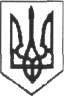 УКРАЇНАЛУКІВСЬКА ГІМНАЗІЯБІЛКІВСЬКОЇ СІЛЬСЬКОЇ  РАДИ ЗАКАРПАТСЬКОЇ ОБЛАСТІ90 156, вул. Шевченка, 43 ,  e-mail: lucovoschool@ukr.net 01.09 2023  року                                                                                               Відділу освіти  Білківської сільської ради   М Е Р Е Ж А   К Л А С І В ЛУКІВСЬКОЇ ГІМНАЗІЇ НА 2023-2024  Н.Р.Директор гімназії:                              О.Ю. ХандраКЛАСИ123-а3-б 41-456-а6-б7 895 -9  1-9ПриміткаК-стьучнів191914171988211617252317119 207